ВНИМАНИЕ!!!26 мая 2022 г. в 15-00в районном ДОМЕ КУЛЬТУРЕ И ДОСУГА (ул.З.Х.Суворова 8),состоится торжественный концерт, посвященныйДню российского предпринимательства,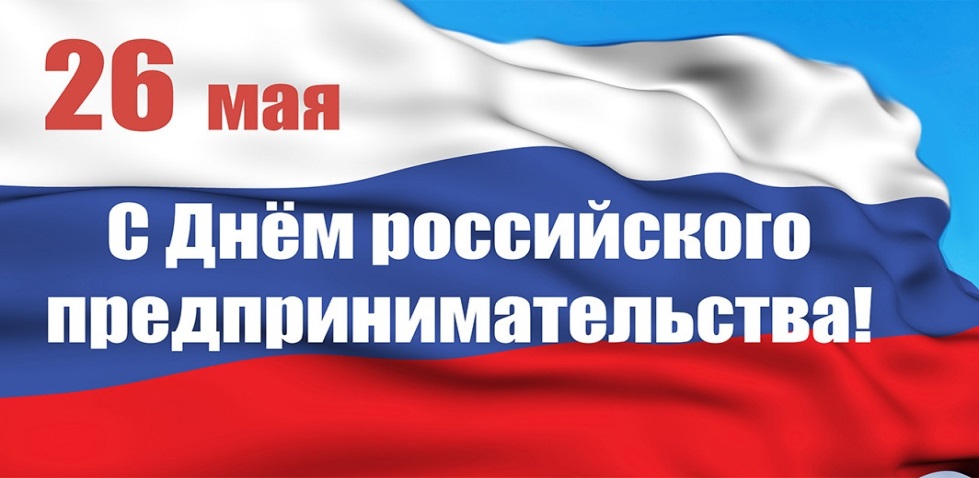                                          ПРИГЛАШАЕМвсё предпринимательское сообщество                                        Курчатовского района и всех желающих.Вход свободный.Администрация Курчатовского района